Sveučilište u ZagrebuFilozofski fakultetOdsjek za istočnoslavenske jezike i književnostiKatedra za ruski jezikDiplomski radРУССКО-НЕМЕЦКИЕ ЯЗЫКОВЫЕ КОНТАКТЫЧастотность употребления германизмов в современном русском языке                                                                                                       Studentica:  Petra Car                                                                                                       Mentor: dr.sc. Branka Barčot                                                                                                       ak. god.: 2016./2017.U Zagrebu, 27. rujna, 2017.University of ZagrebFaculty of Humanities and Social SciencesDepartment of East Slavic Languages and LiteraturesChair of Russian LanguageMaster ThesisRUSSIAN-GERMAN LANGUAGE CONTACTSThe Use Frequency of German Loan Words in the Modern Russian Language                                                                                                   Student: Petra Car                                                                                                    Supervisor: Branka Barčot, PhD                                                                                                   Academic year: 2016./2017.   In Zagreb, 27th September, 2017ВведениеРеформатский в своей книге «Введение в языковедение» написал следующее: «Нет ни одного языка на земле, в котором словарный состав ограничивался бы только своими исконными словами. В каждом языке имеются и слова заимствованные, иноязычные. В разных языках и в разные периоды их развития процент этих «не своих» слов бывает различным.» (Реформатский 1996: 139).Словарь каждого живого  языка  развивается во времени. Одни лексические единицы бесследно исчезают, другие, выпадая из активного употребления, остаются  в языке,  но почти вообще не используются в современной речи, третьи продолжают жить и становятся частью активного словарного запаса. Хорошо известно, что словарь постоянно пополняется новыми лексическими единицами.  Это пополнение словарного запаса в большей степени происходит за счет словообразовательной, семантической и морфолого-синтаксической деривации, но нередко пополнение словаря осуществляется за счет иностранных слов, т.е. заимствований. Процесс заимствования слов из других языков характерен и для самого распространенного славянского языка в мире и самого распространенного языка в Европе по числу носителей, для которых он родной – для русского языка. Известно, что русская лексическая система в ее современном виде появилась не сразу. Формирование словарного состава было длительным и сложным процессом, тесно связанным с историей развития народа в целом. В разные исторические периоды русский народ имел тесные политические, торговые, научно-культурные и другие связи с другими народами, например, с Францией, Германией. Такие контакты позволяли не только обмениваться взглядами, опытом и открытиями, но и  пополняли русский язык новыми словами, что привело к обогащению русской лексики иноязычными заимствованиями. Язык всегда быстро и гибко реагирует на потребности общества, он изменяется в зависимости от устоев, нравов, традиций и обычаев, а даже моды. В языке появляются новые слова для обозначения новых вещей, явлений, процессов. Таким образом, неудивительно, что вопросы заимствований всегда представляли интерес для лингвистов и историков. В настоящей работе особое внимание уделяется немецким заимствованиям, потому что меня, студентку русского и немецкого языков, этот вопрос очень интересует. Таким образом, интерес данной работы заключается в исследовании процесса  пополнения лексики русского литературного языка за счет заимствований  из немецкого языка. Главной целью будет анализ частотности употребления слов, заимствованных из немецкого языка в современном русском языке. Мы обратимся к Национальному корпусу русского языка (НКРЯ), чтобы проверить какие слова употребляются чаще: германизмы или их русские синонимы. В процессе работы были использованы такие источники как словарь иностранных слов, словарь синонимов, разные лингвистические научные труды,  и электронные ресурсы.Заимствование как языковой процесс«Представляется целесообразным называть заимствованием процесс перемещения различных элементов из одного языка в другой. Под различными элементами понимаются единицы различных уровней структуры языка – фонологии, морфологии, синтаксиса, лексики, семантики.» (Крысин 1968: 18). Заимствования бывают разных видов. Наиболее частым случаем является лексическое заимствование – заимствование слова, а наиболее редким – заимствование фонемы. Последнее зависит от степени контакта двух языков. Также могут заимствоваться морфемы (обычно в составе слова). Выделение морфемы происходит на основе словесного ряда, состоящего из слов с общим лексическим значением, характеризующихся повторяемостью какого-либо структурного элемента, например, бизнесмен, спортсмен. Есть и, так называемые, (структурно-)семантические заимствования, когда конструирование фраз в языке испытывает влияние иноязычных синтаксических конструкций. Например, английские газетные клише, прежде всего заголовки, повлияли на заголовки в современной российской прессе. Заимствования могут быть непосредственными, т.е. непосредственно (прямо) из языка в язык, и опосредованными, через языки-посредники. Заимствование из языка в язык может осуществиться двумя основными способами: устным и письменным. При письменном заимствовании слово изменяется несильно, в то время как при устном заимствовании форма слова изменяется значительно. Например, немецкое слово Kringel – 'крендель', итальянское tartufolo – 'картофель'.Иногда мы можем точно проследить, из какого языка было заимствовано слово, однако не всегда просто установить является ли слово исконно русским или было заимствовано из другого языка. С одной стороны, невозможно установить этимологию некоторых очень старых слов, а с другой, открытым остается вопрос, следует ли считать слово заимствованным, если у него есть и русские, и иностранные морфемы. Кроме этого, во многих случаях неясно, из какого языка было заимствовано слово, потому что похожие корни существуют в разных языках. Это видно на примере слова фант. Автор Толкового словаря иноязычных слов Крысин не может с уверенностью сказать, из какого языка оно было заимствованно, так как в немецком существует слово Pfand, а в польском слово fant.Причины и условия заимствованияПричины иноязычных заимствований могут быть внешними (внеязыковыми) и внутренними (внутриязыковыми).С появлением новых технологий и предметов, которые до момента заимствования не существовали в культурно-языковой среде языка-реципиента появляются и новые названия реалий из других языков. Это главная внешняя причина заимствования. Например, когда появились такие изобретения, как автомобиль, радио, кино в русский язык вошли и их наименования из других языков. Таким образом, заимствованная лексика, связанная с развитием науки, техники, культуры, экономики, производственных отношений, составляет в каждом языке значительную группу слов.  Большинство из них прочно входят в жизнь, и постепенно переходят в активное ежедневное употребление. (Крысин 1968: 22) Так, например, в 50–70-е гг. XX в. появилось большое количество терминов, связанных с развитием космонавтики (космонавт, космодром, космический корабль и др.). Сегодня все эти слова общеупотребительны.Вторая внешняя причина заимствования заключается в обозначении с помощью иноязычного слова какой-то вещи или изобретения, имеющего уже наименование в русском языке (Крысин 1968: 23). «В этом случае устранение дублетности идет путем семантической и стилистической дифференциации синонимических пар.» (там же). Например, пары слов обслуживание – сервис или ограничивать – лимитировать (там же). Что касается внутренних или языковых причин, их может быть несколько. Наиболее важными являются тенденция к устранению полисемии исконного слова и потребность в уточнении или детализации соответствующего понятия, т.е. в разграничении некоторых смысловых оттенков. Причиной заимствования является также тенденция к замене описательного наименования однословным, в первую очередь в связи с экономией в языке. Например, спринт вместо 'бег на короткие дистанции'. (Крысин 1968: 23-30). Кроме этого, надо упомянуть и следующую закономерность – «(...) если в языке утверждаются заимствования, которые можно объединить в некоторый лексический ряд, основываясь на их общем значении и повторяемости какого-либо одного структурного элемента, то заимствование или по крайней мере употребление нового иноязычного слова, однотипного со словами этого ряда, значительно облегчается.» (там же: 25). Так например, в XIX – начале XX вв. в русском в употреблении были слова джентльмен и полисмен, имеющие общее значение лица и общий элемент – мен, но позже появились и спортсмен, рекордсмен, конгрессмен и др.  (там же)Ясно, что заимствование слов происходит непрерывно, но учитывать надо и условия, необходимые для перехода слова из одного языка в другой. Этот процесс невозможен, если нет знакомства с передающим языком, нужно существование миимума двуязычия, оно является главным условием лексического заимствования (Крысин 1968: 32). В данном контексте двуязычие не следует понимать как результат территориального контакта двух соседних народов, достаточно, чтобы члены перенимающего языкового сообщества были более-менее хорошо знакомы с передающим языком (там же: 31). «Иноязычное слово сначала употребляется двуязычно говорящими людьми, известно только в их среде, а затем распространяется в более широкие круги языковой сферы.» (там же: 32). Заключительно отметим и то, что носитель языка, который способствует вхождению нового слова в его родной язык, в некоторой степени должен обладать либо иностранным языком, из которого занимается слово, либо хотя бы некоторыми иностранными элементами. Типы заимствованийКрысин считает, что вся иноязычная лексика, употребляемая в русском языке, может быть подразделена на следующие группы: 1) заимствованные слова, 2) экзотическую лексику и 3) иноязычные вкрапления. Между первой и остальными группами есть структурные и функциональные различия. (Крысин 1968: 43).Заимствованная лексика неоднородна, ее можно разделить на три вида: а) слова, структурно совпадающие с иноязычными прототипами, т.е. слова, переданные с помощью графических и фонетических средств русского языка, например лейка (нем. Leika), комбайн (англ. combine); б) слова, морфологически оформленные средствами заимствующего языка, например рентабель-н-ый (нем. rentabel) и в) слова с частичной морфологической субституцией, т.е. слова с замещением отдельных аффиксов русским элементом, например шорт-ы (англ. short-s). Нередко оформление слова грамматическими средствами происходит именно через замещение иноязычного аффикса. Это можно видеть на примере слова революция, заимствованного из французского (révolution). (там же: 44)К заимствованным словам принадлежат и интернационализмы – слова, образованные с помощью латинских и греческих элементов и существующие в ряде других языков, например республика, философия и др. (там же: 45)Экзотизмы и иноязычные вкрапления «чисто» иноязычны, все их морфемы являются иноязычными; в экзотизмах изменена только графика (сафра – период уборки сахарного тростника на Кубе), а иноязычные вкрапления передаются на письме и в устной речи графическими и фонетическими средствами языка-источника, например, happy end (из английского языка). «Они представляют собой по существу незамкнутые группы слов. Употребление обусловлено либо тематикой, необходимостью описания обрядов, быта, домашней утвари, обычаев, одежды и т.п. того или иного народа (экзотизмы), либо степенью знакомства говорящего с иностранным языком, некоторыми стилистическими или жанровыми особенностями речи (иноязычные вкрапления).» (там же: 47). Слова–экзотизмы являются частью межъязыкового словесно-фразеологического фонда. Некоторые из них употребляются в книжной, научной, публицистической речи, а некоторые характерны для непринужденного, шутливого словоупотребления. (там же: 46)Экзотизмы, как и иноязычные вкрапления, могут стать полноценным заимствованием, в случае частого употребления в речи. (там же: 49).Ассимиляция иноязычных слов в заимствующем языкеПроцесс освоения иноязычной лексики представляет собой сложное взаимодействие всех уровней языка: фонетических, грамматических, семантических и других. Более того, так как системы разных языков не совпадают, то при переходе в русский язык иноязычные слова подвергаются обработке, адаптируются к его нормам и законам.Существует несколько условий для вхождения слова в систему заимствующего языка. К таким условиям относятся передача иноязычного слова фонетическими и графическими средствами заимствующего языка, его соотнесение с грамматическими классами и категориями заимствующего языка, фонетическое освоение иноязычного слова, грамматическое освоение слова, словообразовательная активность слов, семантическое освоение иноязычного слова (определенность значения, дифференциация значений и их оттенков между уже существующими в языке словами и появившимся иноязычным) и регулярное использование в речи (для слова, не прикрепленного к какой-либо специальной стилистической сфере) (Крысин 1968: 35). Фонетическое освоение – это изменение звукового облика слова в соответствии с законами принимающего языка. В русской фонетической системе отсутствуют многие звуки, которые есть в приходящих иностранных словах. При заимствовании они заменяются звуками русского языка или исчезают. Например, в русском отсутствует придыхательный звук h, который есть во многих языках. Он передается либо как г в слове герцог (нем. Herzog), либо как х в слове хоккей (англ. Hockey). Также в некоторых словах он может исчезать, потому что иногда едва ощутим для русского уха, как в слове история греческого происхождения.Графическое освоение – это передача слова на письме буквами заимствующего языка, например, егерь (нем. Jäger).Грамматическим освоением называется подчинение чужого слова правилам грамматики заимствующего языка. Так, большинство иноязычных существительных, попадая в русский язык, начинают склоняться, причем распределение их по типам склонения происходит в зависимости от конечного звука существительного. В силу этого многие существительные женского рода, пришедшие из немецкого языка, где они имеют конечный гласный е, в русском языке меняют это е на а, сохраняя свой женский род, и входят в 1-е склонение существительных: ванна (die Wanne), ваза (die Vase) и т.п.В связи со словообразовательным или морфологическим освоением заимствованные слова, входя в состав русского языка, подчиняются его грамматическим нормам. Это значит, что нехарактерные иноязычные суффиксы отбрасываются или заменяются русскими, например, греч. paradoxos - парадокс.Результатом заимствования часто бывают и изменения в семантике слов. Значение заимствованных слов иногда сужается (заимствующий язык принимает не все значения, которые присущи слову в языке-источнике) или, наоборот, расширяется. Например, латинское слово globus – 'шар' в русском имеет значение „модель земного шара“.Не все типы ассимиляций важны в одинаковой степени. Крысин считает, что для вхождения иностранного слова в язык и функционирования в нем не нужны грамматическое освоение и словообразовательная активность (Крысин 1968: 36). Но с другой стороны, «... без графической и фонетической передачи иноязычного слова соответствующими средствами оно воспринимается в тексте как иноязычное вкрапление, не связанное с окружающими словами, а если и связанное семантически, то скорее через его подразумеваемый перевод близким по значению исконным словом.» (там же: 38).Критерии определения вероятного источника заимствованияПри анализе заимствованного слова прежде всего надо выяснить источник этого слова и его иноязычный прототип. Рассмотрим аргументы и критерии, позволяющие это сделать. Во-первых, необходимо учитывать структурные признаки слова как элемента: фонетические, морфологические и другие. Так, например, слово балдахин считается заимствованием из немецкого языка (Baldachin), а не из французского (baldaquin), по причине того, что оно фонетически ближе немецкому.Во-вторых, во внимание принимаются и неязыковые данные, например, когда речь идет о происхождении слова, исторические сведения о предмете подтверждают данные лингвистического характера о наименовании этого предмета. Таким образом слово телевидение считается английским заимствованием, потому что с Англией и США связано зарождение телевидения.В-третьих, язык может заимствовать сразу несколько слов одного тематического круга, например, ландвер (ист. В Германии 19 – нач. 20 в.: ополчение (в частности Прусии для борьбы с Наполеоном I), а также категория военнообязанных запаса, из которых формировались особые войсковые части.), ландграф (ист. В средневековой Германии: титул нек-рых владетельных князей, а также лицо, носившее этот титул.), ландскнехт (1. ист. В зап. Европе в 15 – 17 вв.: наемный солдат. ǀ Первые войска, состоявшие из ландскнехтов, появились в Германии. 2. Вообще – наемный солдат, наемник.), ландтаг (В нек-рых европейских странах: выборный законодательный орган.). Поэтому заимствование надо рассматривать в контексте всего семантического или терминологического поля. Данные критерии использовались также при составлении словарей иностранных слов, которые были использованы нами в данном исследовании. Немецко-русские (языковые) контактыНеобходимо обратиться к культурно-историческим предпосылкам, на фоне которых осуществлялся процесс заимствования.Немецкий язык занимает второе место, после английского, по количеству носителей среди языков германской группы (западногерманская подгруппа) индоевропейской языковой семьи. Носителями языка являются не только жители Германии, но и Австрии, Лихтенштейна, Швейцарии, Бельгии, Люксембурга, где язык имеет официальный статус. Также в Италии, Франции, Румынии жители отдельных регионов в силу исторического развития или особенностей проживания говорят или частично используют немецкий язык. На территории бывших социалистических республик, особенно в России, Украине и Казахстане, проживает большое количество русских немцев, которые также владеют немецким языком. Их численность оценивается примерно в 120 миллионов.Нет ни одной страны, которая избежала бы влияния языка своих соседей. Влияние немецкого языка на другие очень велико. Немецкие заимствования можно найти в большинстве европейский языков: от Финляндии до Турции и от Испании до Швеции. Наиболее часто встречаются среди других народов такие германизмы, как: Мarschall, Leitmotiv, Walzer, Schnitzel. Не обошло влияние немецкого языка ни на русский. Интерес России к западной культуре, в частности немецкой, зародился в Петровскую эпоху, однако контакты с Германией существовали еще раньше.Первое упоминание немцев в русской культуре связано с Тевтонский орденом. В XIII века Орден начал продвижение на восток, и в 1242 году произошла битва на Чудском озере между рыцарями и дружинами русских под предводительством Александра Невского. Позже немцы начали селиться в Прибалтийских регионах (область Ливония). В этом регионе они основали несколько городов, служившими торговыми портами. Посредством установления торговых связей немцы пришли на Русь в виде торговцев, ремесленников и т.д. В частности, немецкие шахтеры сыграли важную роль в создании и развитии горнодобывающей промышленности. Позже, немецкие профессора были приглашены в первые русские университеты (Bond 1974: 23).Приток иностранцев в Россию и последующий рост численности населения в городах, влияние инноваций и изменение традиционного образа русской жизни – все это вызвало беспокойство среди консервативного дворянства. Вследствие этого, в XVI-XVII вв. все иностранцы были выселены в специальные районы, расположенные за пределами города. Такие районы стали называться Немецкими слободами. Первоначально слово немецкий использовалось для обозначения всех иностранцев, а не только немцев. (там же: 24)Немецкие слободы отличались прогрессивным образом жизни, что указывало на отсталость России по сравнению с Западом. При Иване IV Русь смогла покорить своих слабых соседей на Востоке и расширить свои границы до восточных побережий. Тем не менее, попытка царя потерпела неудачу, и Русь потеряла выход к морю почти на целый век. Появилась необходимость перенимать опыт иностранцев, но эта цель была достигнута лишь во времена Петра I. (там же: 26)Период с 1696 по 1725 гг.– время петровских преобразований в России. Петр I, поборник западного пути развития, предпринял глубокое реформирование российского общества. При нем произошли смена культурной парадигмы. Едва известная Западу до этого, Россия была возведена в ранг европейской державы. Для развития промышленности, строительства новых городов привлекалось все больше иностранных специалистов, особенно подданных немецких князей. Часто, при переводе иностранной литературы, документов, писем, слова, которые не имели русских эквивалентов, были просто заимствованы из других языков. Во 2-й половине XVIII века Германия стала научным центром. Благодаря высокому уровню образования там хотели учиться молодые дворяне и представители русской культурной элиты того времени. Германская школа, благодаря своей основательности и организованности, считалась самой престижной в Европе. В 1-ой половине XIX века русская интеллигенция считала Германию родиной поэтов и философов. Например, в 20-40-ее годы XIX века московское общество «Общество любомудрия» увлекалось Шеллингом. В это же время Берлин посещают А. Станкевич, Т.Н. Грановский, М.Н. Катков, М.А. Бакунин, И.С. Тургенев, Н.П. Огарев, В.Ф. Одоевский.Однако российско-немецкие отношения резко меняются с началом Франко-прусской войны. В конце XIX века в период правления Александра III в кругах высшей государственной власти зарождаются антинемецкие настроения, которые перерастают вскоре в своеобразную германофобию. Подобное отношение к немцам и к их культуре было характерно не только для России, но и практически для всей Европы первой половины XX века. Начиная с 1919 г. Веймарская Германия находилась в полной изоляции, не только политической, но и культурной. С другой стороны, в 20-е годы XX века Советская Россия также попала под международные санкции со стороны Лиги наций. Изолированность двух государства: СССР и Веймарской Германии, привело к сближению государств, что способствовало их сотрудничеству, которое было плодотворным, но недолгим. После двух мировых войн образ немца ассоциируется уже только с образом завоевателя, а немецкая культура воспринимается как экспансия.Лишь во 2-й половине XX века расшатывание социально-политических, экономических и культурных границ, воздвигнутых в период «холодной войны», способствует возобновлению того диалога культур, который необходим для взаимообогащения обеих наций.Как мы убедились, в заимствовании русским языком немецких слов отразилась история русского народа. При этом сферы применения слов-заимствований очень разнообразны.  Рассмотрим, какое отражение в области языка нашли вышеописанные обстоятельства культурного взаимодействия России и Германии.Наибольшее количество заимствований характерно для военной сферы, горного дела, техники и инструментов, морского дела, общественно-политической лексики, архитектуры, финансов, искусства и т.д. В настоящей работе мы решили рассмотреть ту заимствованную из немецкого языка лексику, которой каждый носитель русского языка пользуется ежедневно, чтобы легче было провести запланированное нами исследование, т.е. обратиться к Национальному корпусу русского языка и проверить пользуются ли носители русского языка сегодня чаще германизмами или их русскими синонимами (эквивалентами).Языковой материал, методология исследования и анализ полученных данныхПосле того как мы ознакомились с теоретической основой по теме заимствования в языке, перейдем к практической части нашей работы, а именно к анализу частотности употребления слов, заимствованных из немецкого языка в современном русском языке. Целью нашей работы является проанализировать насколько часто употребляются немецкие заимствования в русском языке, т.е. германизмы, и в связи с этим установить, возможно ли заменить эти германизмы русскими синонимами или нет, и почему это возможно или невозможно. Мы предполагаем, что ответ будет отрицательным.Актуальность нашей работы связана с интенсивным проникновением в пласт слов, заимствованных в русском языке в течение последних лет, особенно англицизмов, что вызывает полемику не только среди русских лингвистов, но и представителей широкой общественности, заявляющих о необходимости защиты языка от вторжения «чужих слов».Методология данного исследования состоит из несколько шагов. Во-первых, необходимо было подобрать соответствующий словарь иностранных слов. Наш выбор пал на Толковый словарь иноязычных слов Крысина, потому что он является одним из самых авторитетных словарей иностранных слов в русской лексикографии сегодня. Занимаясь классификацией немецких заимствований, мы смогли убедиться в том, что сфера их применения достаточно широка. Так как нереальным было проанализировать все германизмы в русском языке и поместить это в рамки настоящей работы, мы должны были подобрать  репрезентативные германизмы, а это показалось нелегкой задачей. В корпус исследования в итоге вошли те слова из базовой лексики, которые широко и повсеместно используются в русском языке и понятны почти всем. Немецкие слова и их значения, распределенные по лексическим областям, приводятся в следующей таблице (Таблица 1).В Таблице 1 приводятся все анализируемые германизмы. В первой колонке перечисляются области лексики в алфавитном порядке. Во второй колонке находятся слова, заимствованные из немецкого языка, а в третьей – немецкие слова в оригинале. Нас также интересовало в какой мере немецкие заимствования освоены в русском языке. Типы освоения приведены в четвертой колонке. Значение германизмов в русском приводится в последней, пятой колонке. Таблица 1Как можно видеть в Таблице 1, заимствованное слово редко усваивалось русским языком в том виде, в каком оно бытовало в языке-источнике, в данном случае немецком. Различия в звуковом строе между русским и немецким языками привели к тому, что чужое слово изменялось, приспосабливалось к русским нормам, в нeм исчезали несвойственные русскому языку звуки. Поэтому русские часто вообще не знают, что пользуются заимствованием из немецкого в ежедневной речи. Может быть, что русские синонимы однажды существовали, но исчезали из-за преимущественного употребления немецких заимствований.Часть Таблицы 1, связанная с освоением германизмов в русском языке,  нам показывает, что, кроме графически, почти все заимствования изменились и фонетически. Из этого можно сделать вывод, что Крысин был прав, когда говорил, что фонетическая и графическая передача являются самыми важными для вхождения иностранных слов в русский язык. Большинство иноязычных слов, становясь достоянием русского языка, сразу приобретает русский графический облик. Затем обычно устраняются иноязычные особенности звукового оформления слова. Типичныe примеры, кроме упомянутого отсутствия придыхательного звука h: i в дифтонгов ai, ei, oi отражается в виде й (цейтнот, бакштейн, лейтмотив), u в составе дифтонгa еu отражается в виде й (фейерверк), z отражается в виде ц (цугцванг), иногда меняется ударение (постпакет, павиан). Грамматическое освоение всегда не нужно и с ним реже сталкиваемся, но когда оно  является в качестве наших результатах, чаще всего речь идет о изменении рода существительных.  Наша следующая задача была подобрать соответствующие русские синонимы к каждому из слов собранного языкового материала. Это не было возможно в стопроцентном объеме. В Таблице 2 в первой колонке приводятся немецкие заимствования, а во второй их синонимы, когда нам удалось их найти. Главным источником в процессе поиска синонимов стал Словарь-тезаурус синонимов русского языка Людмилы Бабенко.Таблица 2На последнем шаге мы сделали самое важное – сравнение частотности употребления германизмов и их русских синонимов. В качестве источника нам послужил Национальный корпус русского языка (НКРЯ), т.е. доступный для поиска электронный онлайновый корпус русских текстов.На официальном сайте НКРЯ объясняется, что «Корпус — это информационно-справочная система, основанная на собрании текстов на некотором языке в электронной форме. Национальный корпус представляет данный язык на определенном этапе (или этапах) его существования и во всем многообразии жанров, стилей, территориальных и социальных вариантов и т. п. Национальный корпус создается лингвистами (специалистами по так называемой корпусной лингвистике, быстро развивающейся современной области языкознания) для научных исследований и обучения языку.« Данный корпус может служить самым хорошим источником для проверки частотности употребления германизмов в русском языке, потому что содержит большое количество как письменных, так и устных текстов разных жанров. Чтобы проверить частотность употребления германизмов, надо было рассчитать относительную частотность, т.е. отношение количества определенного числа к общему количеству чисел в наборе данных. Формула в нашем случае следующая: относительная частотность германизма, т.е. русского синонима = число вхождений германизма, т.е. русского синонима в НКРЯ / общее количество слов в НКРЯ Проиллюстрируем это следующим примером:относительная частотность (концентрация) = 5748 / 265 401 717 = 0,00002. Результат потом надо умножить на 100, чтобы получить проценты: 0,00002*100= 0,002 %. Полученные результаты, т.е. соотношение частотности употребления германизмов и их русских синонимов, приведены в Таблице 3. В ней также находятся и область лексики (первая колонка), германизмы (вторая колонка) и их относительная частотность (третья колонка), и русские синонимы (шестая колонка) и их относитльная частотность (пятая колонка), в четвертой колонке знаки сравнения нам указывают, которое слово чаще употребляется.Таблица 3В первую очередь надо заметить, что используемый нами словарь синонимов для некоторых заимствований не предлагает синонимы, но в этом нет ничего странного, так как не все лексемы имеют синонимы. Из Таблицы 3 видно, что заимствованные слова как концентрация, локон, бутерброд, курорт встречаются в употреблении чаще, чем их русские синонимы (сосредоточие, пряд, сандвич, здравница), в то время как русские слова плохо, замена, блеск более частотны, чем их заимствованные синонимы (швах, эрзац, глянец). Исходя из этого можно сделать вывод, что русские лексемы употребляются чаще, чем заимствованные из немецкого слова. В продолжении рассмотрим причины этого явления и факторы, влияющие на такое употребление.Взаимозаменяемость синонимов Общеизвестно, что одно из важнейших свойств языка заключается в вариантности его лексико-семантических средств, в существовании синонимичных лексических единиц,  но надо учитывать и их чрезвычайно тонкие оценочные и стилистические оттенки.При установлении синонимических отношений между словами Галаванова подчеркивает понятие взаимозаменяемости «как возможность, с одной стороны, семантической замены вступающих в синонимичексие отношения слов, с другой – как возможность употребления одного слова вместо другого в одинаковых или частично совпадающих по характеру лексической сочетаемости контекстах.» (Евгеньева 1972:113).Синонимом считается, как нам предлагает Журек, «явление, когда один и тот же предмет, вещь, явление и т.д. можно назвать разными словами, когда для обозначения одного и того же явления, качества, действия и т.п. существует не одно, а два или несколько слов.» (Журек 1997: 5).Но существует множество разных толкований термина синоним. Буханский, например, считает, что синонимы - слова, способные в контекстах, близких по смыслу, заменять друг друга без ощущения заметного различия по смыслу (Евгеньева 1972:113). В вопросе определения синонимов теоретики не согласны между собой, а в общем обзоре концепций в определении синонимов появляются два основных направления:синонимы – это слова с близкими, но различнимы значениями,синонимы – это слова с тождественным знаением. (Журек 1997:5).Вопрос определения синонимов пораждает до сих пор множество споров. Мы видим, что проблема синонимии изучалась и изучается. Несмотря на существование большого числа исследований, посвященных раскрытию различных сторон синонимии, до сих пор нет единства взглядов в отношении определения синонимов, методов их изучения, принципов выделения и классификации синонимов, границ синонимического ряда, но тем не менее необходимо отметить ярко выраженную тенденцию против толкования синонимов как слов тождественных и взаимозаменяемых.Выделяя дифференцирующую роль синонимов, Винокур писал, что «Так называемая синонимичность средств языка (...) является фикцией.» (Журек 1997: 5).Из-за лексической сочетаемости полная замена одного слова синонимом во всех случаях невозможна – у одного слова более широкий, у другого более узкий круг лексической сочетаемости. Это часто связано с широтой или узостью их лексического значения (Евгеньева 1972: 119).Просмотрим некоторые примеры из нашего исследования. Значения германизмов взяли из Толкового словаря иноязычных слов Крысина, а значения сионимов  - из Большого универсального словаря русского языка. Примеры их использования в контексте мы нашли в НКРЯ. Таблица 4Из примеров ясно, что одинаковая лексическая сочетаемость, как и семантическое тождество у синонимов, встречается довольно редко. Нам кажется, что раньше упомянуты теоретики правы. Если некоторые слова одинаковы по смыслу, появляется вопрос: разве можно ограничить смысл слова только его словарным значением, игнорируя разницу в лексической сочетаемости слов и в словообразовательных возможностях разных корней? Хитрость в том, что на практике корректно заменить слово его синонимом получается далеко не всегда. Причина этому - разная сфера употребления и разная лексическая сочетаемость лексем, которая обусловлена тем, что многие слова имеют по несколько значений, так что для пары слов одно из значений может быть в большей или меньшей степени близким, зато остальные - совершенно различными.Синонимы соединены близостью значений, их характеризуется функция тождества, но в их функционировании ведущая роль принадлежит различительным – дифференцирующими оттенками значений, которые сохраняют градацию внутри синонимического ряда, не допускают семантичекую, экспрессивно-стилистическую или стилевую нейтрализацию, смешение разных форм языкого выражения. Поэтому так важно понимать различия внутри каждого синонимического ряда (Брагина 1986: 11). «Своеобразная семантическая 'промежуточность' синонимического ряда между семантическим тождеством и семантическим различием объясняет типичную для синонимов полифункциональность.» (Брагина 1986: 11). Спорным является и существованиe абсолютных синонимов. Есть некоторые факты, которые отрицают их (долговременное) существовние. Характеризуя специфику лексической синонимии, специалисты отмечают некоторое несовпадение в свойствах одинаковых, не отличающихся каким бы то ни было оттенками значения слов – их лексический пласт не остается все время неподвижным и неизменным. Такая лексическая пара в процессе развития языка, претерпевая семантико-стилистические сдвиги, разрушается. Может быть, что одно слово устарело, сузилась сфера его употребления или условия его применения, а в других случаях абсолютные синонимы, приобретая дополнительные семантические оттенки, теряют синонимические свойства (Лагутина 1967: 124).В разговоре об абсолютных синонимах мы часто сталкивалися с информацией, что набор факторов, поддерживающих существование дублетных форм, специфичен для единиц терминологического характера, но Ердман считает, что полная равнозначность отсутствует даже и в терминологии. «У математических терминов Würfel, Cubus, Hexaeder дополнительные значения, вызывающие дополнительные представления. Würfel –  разговорное слово, Cubus и Hexaeder – научные термины, но к тому же стоит в одном ряду с Oktaeder, Tetraeder, Dodekaede.» (Мальковский 1967: 131).Учитывая все приведенные факты, можно сказать, что все слова, заимствованные или нет, в одном языке в данный момент используются равнозначно. Но среди пользователей языка есть противники заимствований, которые, делая исключение для исторических иноязычных слов, выступают практически против любых иностранных слов и нередко сводят проблему к решительному искоренению иностранных слов (как символ иностранщины) во имя «русскости русского языка».Они не понимают, что для общения, выражения мыслей и чувств, воспринятия разнообразного мира вещей и явлений требуются «промежуточные» языковые средства, составляющие градацию, переход, разную степень значения (Брагина 1972: 12).По мнению профессора Института русского языка им. Виноградова Леонида Крысина, иногда в языке остаются заимствованные слова, которые могли бы быть заменены русским синонимом. Типичный пример – слово "эксклюзивный", которое можно было бы заменить словом "исключительный". Но здесь сыграл важную роль контекст употребления и различная эмоциональная окраска. Окружение этих слов в тексте разное, поэтому они и могут успешно сосуществовать в языке. "Эксклюзивными" могут быть условия договора или интервью, но "эксклюзивная" буханка хлеба уже звучит странно. А вот вкус может быть "исключительным", но уж точно не "эксклюзивным". Получается, что оба слова необходимы.По этим всем причинам «полные синонимы» можно считать искусственной категорией. Мы думаем, что имеет смысл не делить их на «полные» и «неполные», а говорить о более или менее близких по смыслу синонимах.ЗаключениеДля развития почти каждого естественного языка характерен процесс заимствования слов из других языков. Тем не менее, и к самому этому процессу, и к его результатам, иноязычным слова, носители языка часто относятся с изрядной долей подозрительности. Зачем брать у других, разве нельзя обойтись средствами родного языка? В последние годы проблема употребления иностранных слов особенно остро встала перед российскими гражданами из-за мощного наплыва заимствований. Повод тому, что вместе с импортируемыми предметами, научными, политическими и экономическими технологиями, в страну хлынул и поток заимствований. В связи с этим ученые, писатели, публицисты и просто мыслящие люди выражают озабоченность.Но здесь не нужно забывать, что процесс заимствования в языке беспрерывен, естественный, необходимый и реально существующий, так как российский народ продолжает жить в экономическом, политическом, культурном, научно-техническом контакте с народами других стран. Этот процесс является одним из важнейших способов пополнения лексического состава языка и, если употреблять заимствованное слово к месту, разумно, то оно обогащает нашу речь, делает ее точной и выразительной.В современном мире, когда экономическая и культурная жизнь не знает границ ориентация на запад послужила важным стимулом для употребления иноязычной лексики. Новые реалии требуют новых обозначений, которые заимствуются вместе с продуктами новейших технологий. Кроме этого, надо подчеркнуть факт, что внедрение в язык иностранных слов – это не явление последних двадцати лет, а постоянный процесс развития и изменения языка. Большинство современных филологов оценивают процесс заимствований положительно, поскольку они демонстрируют, что язык –  живой организм, который постоянно меняется так же, как и общество.И немецкоязычные слова, как мы видели, проникали в течение нескольких веков в русский язык. В этой работе мы попробали исследовать, как часто они употребляются и в какой мере они нужны в русском языке сегодня. Из проанализированных примеров следует, что заимствованные немецкие слова в русском языке так глубоко вошли в обиход, что русские в разговорах часто не замечают их употребление. Они так же хорошо узнаваемы, как и исконно-русские, настолько обрусели и вжились в русскую языковую систему. Германизмы в русском стали частью русского языка, они понятны, не вызывают трудностей в произношении, употребляются в различных стилях и не затрудняют общение.В ходе работы над этой темой у нас значительно расширились знания об этих двух языках. Наши предположения о том, что заимствованные слова появились в русском языке из немецкого  в связи с историей развития двух народов - подтвердились. Заканчивая данную работу, т.е. данное исследование, стало ясным, что немецкие заимствования являются нужной частью русского языка. Практическая значимость исследования состоит в том, что его результаты вызывают определенный интерес к истории взаимодействия и обогащения русской языковой системы иноязычным материалом, а также и к изучению немецкого языка в целом. Эта работа помогла нам убедиться в том, что заимствованные слова обогащают язык, помогают лаконичнее и проще выражать свои мысли, расширяют кругозор человека. Мы нашли и открыли новые слова (германизмы), которые расширили наш словарный запас и это нам поможет в дальнейшем в изучении русского и немецкого языков.БиблиографияБабенко, Людмила (2007). Словарь-тезаурус синонимов русского языка. Москва: АСТ-Пресс.Боженко, Л.Н. (2006). Заимствованная лексика в современном русском языке. http://filologdirect.narod.ru/sra/sra_2006_19.html. (дата обращения: 8.8.2017). Брагина, А.А. (1986). Синонимы в литературном языке. Москва: Издательство «НАУКА».Валеева Индира, Белкова Екатерина (2012). Иностранные слова как символ красивой жизни. https://ria.ru/society/20120423/632645856.html. (дата обращения: 31.8.2017).Владимировна, Юрина Татьяна. Германизмы в русском языке. http://festival.1september.ru/articles/661101/. (дата обращения: 8.8.2017).Гребинник Л. В. Процесс заимствования из немецкого языка на фоне взаимодействия двух культур. http://germanism.livejournal.com/6961.html. (дата обращения: 8.8.2017 ).Денисенко Е.В. Причины и последствия заимствования иностранных слов для развития русского языка. http://mirznanii.com/info/prichiny-i-posledstviya-zaimstvovaniya-inostrannykh-slov-dlya-razvitiya-russkogo-yazyka_270605. (дата обращения: 8.8.2017). Дмитриеевич, Максим (2008). Заимствованные слова в русской лексике. https://domashke.net/referati/referaty-po-zarubezhnoj-literature/referat-zaimstvovannye-slova-v-russkoj-leksike. (дата обращения: 8.8.2017).Журек, Мария (1997). Словообразовательные синонимы в сфере наименования лица в собременном русском языке. Kielce:Wyzsza Szkola Pedagogiczna im. Jana Kоchanowskiego.Евгеньева, Анастасия Петровна (1972). Синонимы русского языка и их особенности. Ленинград: Издательство «НАУКА».Королева Н.В., Артамонова Е.В. (2011). Особенности перевода синонимов. https://articlekz.com/article/6749. (дата обращения: 31.8.2017).Крысин, Леонид Петрович (1968). Иноязычные слова в современном русском языке. Москва: «НАУКА».Крысин, Леонид Петрович (2008). Толковый словарь иноязычных слов. Москва: ЭКСМО.Лагутина, А.В. (1967). Абсолютные синонимы в синонимической системе языка в: Лексическая синонимия. Сборник статей. Москва: Издательство «НАУКА».Мальковский, Г.Е. (1967). Лексикографические пометы семантико-стилистической равнозначности в двуязычных словарях (практика и теория) в: Лексическая синонимия. Сборник статей. Москва: Издательство «НАУКА».Морковкин, Богачева, Луцкая (2016). Большой универсальный словарь русского языка. Москва: «Словари XXI века», «АСТ-ПРЕСС ШКОЛА»Национальный корпус русского языка (НКРЯ). www.ruscorpora.ru (дата обращения: 8.8.2017).Ткаченко А.Ю. (2009). Заимствованная лексика в системе современного русского языка. http://mirznanii.com/info/zaimstvovannaya-leksika-v-sisteme-sovremennogo-russkogo-yazyka_50198. (дата обращения: 8.8.2017).♦Bond, Anatole (1974). German Loanwords in the Russian Language of the Petrine Period. Frankfurt/M: Peter Lang Ltd.Paraschkewow, Boris (2015). Wörter und Namen gleicher Herkunft und Struktur.Lexikon etymologischer Dubletten im Deutschen. https://books.google.de/books?id=X_dv14TWVxcC&pg=PA194&lpg=PA194&dq=leckage+etymologie&source=bl&ots=dTedwlIJbP&sig=X-BnBu8R3F5hTmJwI-NtooK_NnQ&hl=de&sa=X&ved=0ahUKEwiq7sbhxoPWAhULa1AKHWRfA4UQ6AEILDAB#v=onepage&q=leckage%20etymologie&f=false. (дата обращения: 17.9.2017)Аннотация (Sažetak)Jezično je posuđivanje karakteristično za većinu svjetskih jezika. Tome se, međutim, protivi nemali broj jezičnih teoretičara zagovarajući pritom jezični purizam. U ruskome jeziku to je aktualan problem, osobito u novije vrijeme, zbog sve veće orijentacije na Zapad. Iz tog je razloga ovaj rad posvećen problemu posuđenica u ruskom jeziku, konkretno njemačkih. Cilj je bio ispitati koliko su germanizmi duboko ukorijenjeni u ruskom jeziku, postoje li za njih sinonimi (i koja riječ se u tom slučaju češće koristi) te jesu li germanizmi uistinu neophodni u ruskom. Analizirajući podatke i baveći se problematikom sinonima, dolazimo do zaključka da za većinu germanizama ne postoje ruski sinonimi. Naime, oni su, u odnosu na zakonitosti i pravila ruskog jezika, velikim dijelom usvojeni te su postali dijelom samog jezika. Uz to potrebno je naglasiti i činjenicu da proces posuđivanja stranih riječi nije nova pojava, već konstanta u jezičnoj povijesti. S obzirom na to da ruski narod i dalje gospodarski, politički, kulturno, znanstveno i tehnološki surađuje s narodima drugih zemalja, ta je pojava prirodna, nužna i stvarna. Nema smisla boriti se protiv jezičnog posuđivanja, već treba usvojiti pravilnu upotrebu jezičnih posuđenica jer ona obogaćuje naš govor, čineći ga preciznim i ekspresivnim.Ключевые словязык, заимствование, германизм, синонимKljučna slovajezik, posuđenica, germanizam, sinonimŽivotopisобласть лексикигерманизмнемецкое слово в оригиналетип освоения германизма в русском языкезначениеабстрактные существительныеконцентрцияKonzentrationграфическое, морфологическое1. Сосредоточение, скапливание в каком-л. месте. 2. перен.Действие по глаголу концентрировать (во 2-м знач.).абстрактные существительныелекажLeckageграфическоеспец. Потеря в весе или объеме товара из-за вытекания или просыпки его из упаковочных емкостей. абстрактные существительныецейтнотZeitnotграфическое, фонетическое1. В шахматах и шашках: положение, когда игроку не хвататет времени, отведенного для обдумывания ходов. 2. перен., разг. Острый недостаток времени. абстрактные существительныешвах schwachграфическое, фонетическоеразг. Плохо, в скверном положении.бытэрзацErsatzграфическое, фонетическое1. Неполноценный заменитель чего-н., суррогат. 2. неизм. Являющийся неполноценным заменителем чего-н., суррогатом. внешний видглянец Glanzграфическое, фонетическоеБлеск начищенной или отполированной поврхности.внешний видкитчKitschграфическое, фонетическоеРемесленное, лишенное творческого начала произведение, рассчитанное на внешний еффект, в отличие от подлинного произведения искусства, а также разновидность массовой культуры, создающая или использующая такие произведения. внешний видлоконLocke, мн. Lockenграфическое, фонетическое, грамматическоеВьющаяся или завитая прядь волос.государствобюргерBürgerграфическое, фонетическое1. устар.Горожанин в Германии и нек-рых других странах Зап. Европы. 2. перен. Мещанин, обыватель.государстволозунгLosungграфическое, фонетическое1. Обращение, в лаконичной форме выражающее политическую идею, требование. 2. Плакат с таким обращениемгосударствополицияPolizeiграфическое, фонетическое, грамматическое1. мн. нет. В нек-рых странах: административный орган государственной безопасности и общественного порядка. 2. собир. Лица, служащие в этом органе.государствопутчPutschграфическое, фонетическоеГосударстевнный переворот, совершенный небольшой группой заговорщиков.государствошпионSpionграфическое, фонетическое1. Тайный агент, занимающийся шпионажем. 2. То же, что шпик. 3. перен. разг. Тот, кто тайно следит за кем-н., выслеживает кого-н.государствоштрафStrafeграфическое, фонетическое, грамматическоеДенежное взыскание в качестве наказания за что-н.еда и питье + фрукты и овощиапельсинApfelsineграфическое, фонетическое, грамматическоеЦитрусовый сочный ароматный плод с мягкой кожурой оранжевого цвета.еда и питье + фрукты и овощибакштейнBacksteinграфическое, фонетическоеСорт голландского сыра с большим содержанием жиров.еда и питье + фрукты и овощибутербродButterbrodграфическое, фонетическоеЛомтик хлеба с маслом, сыром, колбасой и т. п. еда и питье + фрукты и овощивермутWermutграфическое, фонетическоеРод спиртованного виноградного вина с добавлением настоев трав.еда и питье + фрукты и овощиглазурьGlasurграфическое, фонетическое1. Глянцевитый стеклообразный сплав, которым покрывают глиняную, фаянсовую и т. п. посуду. 2. Густой сахарный сироп, в котором варят фрукты и которым покрывают мучные изделия.еда и питье + фрукты и овощиглинтвейнGlühweinграфическое, фонетическое, грамматическоеГорячее вино, прокипяченное с сахаром и пряностями.еда и питье + фрукты и овощизельцSülzeграфическое, фонетическое, грамматическоеКолбасное изделие, изготовляемое из предварительно сваренного мяса, свинных и говяжьих голов, ножек, языков, и т. п. еда и питье + фрукты и овощимангольдMangoldграфическое, фонетическоеОвощное и декоративное растение (иначе называемое листовая свекла), воделываемое в нек-рых странах.еда и питье + фрукты и овощирислингRieslingграфическое, фонетическоеСорт виноградного вина, приготовляемый из винограда того же названия.еда и питье + фрукты и овощифоршмакVorschmackграфическое, фонетическоеБлюдо из рубленого мяса или рубленой селедки, запеченных с картофелем. еда и питье + фрукты и овощишницельSchnitzelграфическое, фонетическое1. Тонкая отбивная котлета(в 1-м знач.). 2. Большая рубленая котлета (во 2-м знач.).еда и питье + фрукты и овощишпикSpeckграфическое, фонетическоеПодкожное свиное сало.еда и питье + фрукты и овощишпинатSpinatграфическое, фонетическоеОгородное травяистое растение с узкими съедобными листьями. еда и питье + фрукты и овощишпротыSprottenграфическое, фонетическоеНебольшие копченые рыбки, консервированные в масле.искусствоабрисAbrißграфическое, фонетическое1. Линейное очертание предмета, контур (в 1-м знач). 2. геод. План местности, сделанный от руки, с обозначением на нем измеренных расстояний и других данных. 3. полигр. Контурное изображение, нанесенное на прозрачный материал; служит для переноса рисунка на литографский камень.искусствоаншлагAnschlagграфическое, фонетическое1. Объявление о том, что все билеты (на спектакль, концерт и т. п.) проданы. 2. Крупный заголовок в газете, шапка.искусствоарфаHarfeграфическое, фонетическоеСтрунный щипковый музыкальный инструмент в виде большой треугольной рамы.искусствоблендаBlendeграфическое, фонетическоекфт. Конус с зачерненной внутрнней поверхностью, надеваемый узким концом на на объектив фото- или киноаппарата для защиты объектива от попадания в него боковых рассеянных лучей света.искусствовалторнаWaldhornграфическое, фонетическое, грамматическоеМедный духовой музыкальный инструмент в виде спирально изогнутой трубы с широким раструбом, отличающийся мягкостью и полнотой звучания.искусствогорнHornграфическое, фонетическоеДуховой медный сигнальный инструмент в виде прямой трубки с раструбом.искусствогрифельGriffelграфическое, фонетическое1. Палочка из особой породы сланца для писания на аспидной доске. 2. Стержень внутри карандаша; то же, что графит (во 2-м знач.).искусствоклавирKlavierграфическое, фонетическое1. Общее наименование струнных клавишных музыкальных инструментов (клавикорды, клавесин, фортепьяно). 2. Переложение оркестровой пьесы, оперы и т. п. Для пения и фортепьяно или только для фортепьяно; то же, что клавираусцуг.искуствоискуствоклейстерKleisterграфическое, фонетическоеКлей, приготовленный из крахмала или муки.искуствоискуствокустарьKünstlerграфическое, фонетическое, грамматическоеРемесленник, занимающийся домашним, ручным трудом.искуствоискустволейтмотивLeitmotivграфическое, фонетическое1. Основной мотив (в 1-м знач.), основная тема, повторяющаяся на протяжении всего музыкального произведения. 2. перен. Основная идея литературного произведения, определяющий мотив (во 2-м знач.) деятельности, поведения и т. п. искуствоискуствомольбертMalbrettграфическое, фонетическое,грамматическоеПодставка (обычно треножная), на которой помещается холст на подрамнике или доска для работы художника.искуствоискуствотонмейстерTonmeisterграфическое, фонетическоеСпециалист по акустике, ведающий звуковой стороной радио- и телепередач, следящий за правильностью звукозаписи; звукооператор. искуствоискуствоштрихStrichграфическое, фонетическое1. Тонкая короткая черта. 2. перен. Отдельная подробность, черта кого-чего-н.медицинабинтBindeграфическое, фонетическое, грамматическоеМарлевая полоса для лечебных повязок.медицинагоспитализироватьhospitalisierenграфическое, фонетическое, грамматическоеПомещать (поместить) в больницу для лечения.медицинакурортKurortграфическое, фонетическоеМестность с природными лечебными средствами (минеральными источниками, грязями и т. п.) и учреждениями для лечения и отдыха. медицинаболезненное состояниемазохизмMasochismusграфическое, фонетическое, грамматическое1. Вид полового извращения (перверсии), выражающийся в потребности испытывать боль, причиняемую лицом противоположного пола. 2. Получение удовлетворения от собственных страданий, причиняемых другими.наука и образованиенаука и образованиетехникумTechnikumграфическое, фонетическоеСреднее техническое или вообще специальное учебное заведение. одежда и обувьодежда и обувьбюстгальтерBüstenhalterграфическое, фонетическоеЖенский лифчик для поддерживания бюста (во 2-м знач.).одежда и обувьодежда и обувьгалстукHalstuchграфическое, фонетическоеПовязка из широкой ленты, завязываемая узлом или бантом вокруг воротника. одежда и обувьодежда и обувьзамшаsämisch (Leder)графическое, фонетическое, грамматическоеВыделанная мягкая и тонкая ворсовая кожа с бархатистой поверхностью. почтапочтаадресантAdressantграфическое, фонетическоеЛицо, посылающее почтовое или телеграфное отправление, отправитель. почтапочтаадресатAdressatграфическое, фонетическоеЛицо, получающее почтовое или телеграфное отправление, получатель. почтапочтапостпакетPostpaketграфическое, фонетическоеспец. Мешок, пакет с почтовой корреспонденцией, адресованной в один пункт.природагеологиябунаBuhneграфическое, фонетическоетех. Поперечная дамба, выдвинутая от берега в водное пространство (моря, реки и т. п.) и предохраняющая берег или гидротехническое сооружение от размыва.природагеологиябухтаBuchtграфическое, фонетическоеНебольшой залив, годный для стоянки судов.природагеологиядюнаDüneграфическое, фонетическоеПрибрежный песчаный холм, нанос, передвигаемый ветром.природагеологиякамыKammграфическое, фонетическое, грамматическоегеол. Холмы округлой или продолговатой формы, высотой до 30 м, сложенные из слоистых суглинков и песчаников.природагеологиякарст Karstграфическое, фонетическоеСостояние земной поверхности в областях, почва которых образована из растворимых крупнозернистых пород, выражающееся в формировании впадин, воронок, котловин, пещер и т. п. природагеологияландшафтLandschaftграфическое, фонетическое, грамматическое1. Общий вид местности, ее строение. 2. устар. Рисунок, картина, изображающие природу. 3. геогр. Природный географический комплекс, в котором все компоненты находятся в сложном взаимодействии, образуя единую систему.природагеографиямасштабMaßstabграфическое, фонетическое1. Отношение длины линий на карте, чертеже, плане к действительной длине на местности. 2. перен.Размах, охват, значение.природаживотныегаршнепHarschnepfeграфическое, фонетическое, грамматическоеМелкая разновидность бекаса.природаживотныекроншнепKronschnepfeграфическое, фонетическое, грамматическоеКрупная болотная птица, род кулика, с длинным, изогнутым книзу кловом.природаживотныекурцхаарKurzhaarграфическоеПорода жесткошерстных немецких легавых собак с короткой шерстью, а также собака такой породы. природаживотныемопсMopsграфическоеПорода короткошерстных комнато-декоративных собак с большой круглой головой и короткой мордой, а также собака такой породы. природаживотныепавианPavianграфическое, фонетическоеОбезьяна с удлиненной мордой и ярко окрашенными седалищными мозолями, обитающая в Африке, Аравии и на о-ве Сулавеси.природаживотныеротвейлерRottweilerграфическое, фонетическоеПорода крупных служебных гладкошерстных собак черной масти с ржаво-красными подпалинами, а также собака такой породы.природаживотныефорельForelleграфическое, фонетическоеРечная и озерная рыба сем. лососевых.природаживотныешпицSpitzграфическое, фонетическоеПорода комнатно-декоративных собак со стоячими треугольными ушами и густой пушистой шерстью белой, серебристо-серой или черной масти, а также собака такой породы. природарастенияампельныйAmpelграфическое, фонетическое, грамматическоебот. О декоративном растении: выращиваемый в подвесных вазах или горшках. природарастенияпихтаFichteграфическое, фонетическоеВечнозеленое хвойное дерево из сем. сосновых с мягкой плоской хвоей и с прямо стоящими шишками.природарастенияштамбStammграфическое, фонетическое, грамматическоебот. Ствол дерева между корнем и кроной.природарастенияштокрозаStockroseграфическое, фонетическоебот. Декоративное травянистое растение сем. Мальвовых с пышными цветками на высоком стебле. природахимическое соединениеэтанолÄthanolграфическое, фонетическоехим. Этиловый спирт.семья и домгардинаGardineграфическое, фонетическоеЗанавеска, закрывающая все окно.семья и домдуршлагDurchschlagграфическое, фонетическоеКухонная посуда в виде ковша с мелкими отверстиями для отцеживания жидкости.семья и домштакетникStaketграфическое, фонетическое, грамматическоеСпециальные узкие планки для садовой ограды, а также сама такая ограда. семья и домштораStoreграфическое, фонетическоеОконная занавеска, сворачивающаяся в виде рулона, отоддвигающаяся или собирающаяся кверху на шнурах.спортивный инвентарьальпенштокAlpenstockграфическое, фонетическоеСнаряжение альпиниста: длинная палка с металлическим неконечником.спортивный инвентарьгантельHantelграфическое, фонетическоеРучной гимнастический снаряд в виде двух металлических шаров (или дисков), соединенных короткой рукояткой.спортивный инвентарьштангаStangeграфическое, фонетическое1. тех. Металлический стержень, используемый как деталь во многих механизмах, инструментах. 2. Спортивный снаряд - металлический стержень со съемными дисками на концах, а также соответствующий вид тяжелой атлетики. строительствокафельKachelграфическое, фонетическоеИзразец, тонкая плитка из обожженной глины, покрытая с наружной стороны глазурью и применяемая для облицовки стен, печей и т. п. строительствокронштейнKragsteinграфическое, фонетическое, грамматическоеДеталь или конструкция в виде консоли, служащая опорой для частей здания, деталей машин, полок и т. п. строительствофанераFurnierграфическое, фонетическое, грамматическое1. Тонкие листы древесины для облицовки столярных изделий. 2. Древесный материал из нескольких склеенных тонких пластин дерева с перекрестным расположением волокон древесины. строительствофлигельFlügelграфическое, фонетическоеПристойка к главному зданию (обычно сбоку) или дом во дворе большого здания.строительствоцинкZinkграфическое, фонетическоеХимический элемент, ковкий металл синевато-белого цвета, применяемый для защиты стали от коррозии, для изготовления сплавов. строительствошиферSchieferграфическое, фонетическое1. Глинистый сланец черного или серого цвета, применяемый для изготовления грифельных досок и в строительстве. 2. Строительный материал в виде пластин из такого сланца, имеющих обычно волнообразную поверхность.строительствоштепсельStöpselграфическое, фонетическоеВилка для подсоединения к электрической цепи переносных прибров.строительствошурупSchraubeграфическое, фонетическое, грамматическоеВинт (в 1-м знач.) с конусообразным стрежнем для крепления деревянных деталей.сфера обслуживаниякельнерKellnerграфическое, фонетическоеВ нек-рых странах: официант в пивной, ресторане и т. п . сфера обслуживаниякухмистерKüchenmeisterграфическое, фонетическое, грамматическоеустар. 1. Содержатель, хозяин небольшого и недорогого ресторана, столовой. 2. Повар.сфера обслуживанияпарикмахерPerücken-macherграфическое, фонетическоеЧеловек, профессионально занимающийся бритьем, стрижкой, завивкой волос и т. п. текстабзацAbsatzграфическое, фонетическое1. Отступ слева в начальной строке текста. 2. Часть текста от одного отступа до следующего.техникакопирKopier-schabloneграфическое, фонетическое, грамматическоетех.Деталь копировального станка, передающая движение инструменту, воспроизводящему на заготовке заданный профиль (во 2-м знач.) поверхности. торговлягешефтGeschäftграфическое, фонетическое, грамматическоежарг. Сделка, обычно заключаемая в обход закона или с его нарушением. транспортвулканизацияVulkanisationграфическое, фонетическое, грамматическоетех. Технологический процесс резинового производства, при котором сырой каучук превращается в резину.транспортмопедMopedграфическое, фонетическое, грамматическоеВелосипед с мотором.транспортрейсReiseграфическое, фонетическое, грамматическоеПуть судна, самолета, автобуса и т. п. по определенному маршруту. транспортфураFuhreграфическое, фонетическое1. устар. Длинная телега для клади. 2. Грузовой автомобиль большой вместимости с закрытым кузовом. транспортшлагбаумSchlagbaumграфическое, фонетическоеПодъемное или выдвижное устройство для открытия и закрытия пути на переездах, заставах. транспортшлюзSchleuseграфическое, фонетическое, грамматическоеСооружение на реке, канале для пропуска судов при разном уровне воды на пути их следования, состоящее из камеры (камер) с воротами. трудовая деятельностьгастарбайтерGastarbeiterграфическое, фонетическоеВ Германии и нек-рых других странах: рабочий - иммигрант, обычно пользующийся меньшими правми, чем граждане данной страны.трудовая деятельностьконференц-залKonferenzsaalграфическое, фонетическоеЗал для торжественных заседаний, конференций.трудовая деятельностьцехZecheграфическое, фонетическое, грамматическое1. Отделение завода, фабрики и т. п., занятое какой-н. частью производственного процесса. 2. ист. В Зап. Европе в эпоху феодалзма: сословная организация ремесленников одной профессии.трудовая деятельностьшлангSchlangeграфическое, фонетическое, грамматическоеГибкая труба из водонепроницаемой ткани, резины, пластмасы и т. п. для подачи, переливания, отвода жидкостей, газов. увлечения и интересыабонентAbonentграфическое, фонетическоеЛицо, пользующееся абонементом (в 1-м знач.) (употр. преимущ. применительно к пользующимся телефонной связью).увлечения и интересыальпинарийAlpinariumграфическое, фонетическое, грамматическоеУчасток сада или парка (обычно в виде каменистой горки) для выращивания горных (алыпийских) растений.увлечения и интересыаппаратураApparaturграфическое, фонетическое, грамматическоеСовокупность аппаратов (в 1-м знач.), оборудование какой-н. лаборатории, цеха и т. п. увлечения и интересыгильзаHülseграфическое, фонетическое1. Трубка для пули, заряда, имеющая дно, в отверстие которого вставляется капсюль. 2. Бумажный патрон (во 2-м знач.) папиросы, набиваемый табаком. 3. полигр. Двойная бумажная полоска, наклеиваемая на корешок книжного блока для придания....увлечения и интересыегерьJägerграфическое, фонетическое1. Охотник - профессионал. 2. Солдат особых стрелковых полков в нек-рых армиях.увлечения и интересыкегельбанKegelbahnграфическое, фонетическое1. Помост для установки кеглей и катания шаров. 2. Помещение с таким помостом для игры в кегли.увлечения и интересыкеглиKegelграфическое, фонетическое, грамматическоеИгра, состоящая в сбивании фигур (также называемых кеглями) тяжелыми шарами, пускаемыми обычно по деревянному настилу.увлечения и интересыляссеLesezeichenграфическое, фонетическое, грамматическоеЛенточка-закладка, приклеенная к верхней части книжного блока и предназначенная для вкладывания между страниц книги в нужном месте. увлечения и интересыпапкаPappeграфическое, фонетическое, грамматическое1. Вместилище для бумаг в виде прямоугольной обложки, плоской сумки, конверта и т. п. из картона, кожи, пластмассы или другого материала (часто с завязками или с застежкой).увлечения и интересыпупсPuppeграфическое, фонетическое, грамматическое1. Игрушечный малыш, кукла-голышка. 2. перен. Симпатичный полный ребенок.увлечения и интересыфейерверкFeuerwerkграфическое, фонетическое, грамматическоеВзлетающие в воздух цветные декоративные огни, получаемые при сжигании различных пороховых составов во время торжеств, праздников и т. п. увлечения и интересыфуксFuchsграфическое, фонетическоеВ бильярдной игре: случайно выигранный шар; неожиданная удача. увлечения и интересыцугцвангZugzwangграфическое, фонетическоеспорт. Положение в шахматной партии, когда необходимо сделать очередной ход, ведуший к ухудшению позиции,  проигрышу. увлечения и интересышаблонSchabloneграфическое, фонетическое, грамматическое1. Образец, по которому изготовляют какие-н. одинаковые изделия. 2. перен. Общеизвестный, избитый образец, которому подражают. увлечения и интересыэндшпильEndspielграфическое, фонетическое, грамматическоеВ шахматах и шашках: конечная часть партии.церемониишаферSchafferграфическое, фонетическоеКаждый из двух участников церковного свадебного обряда, который держит венец над головой жениха или невесты при венчании. экономикабухгалтерBuchhalterграфическое, фонетическоеСпециалист по бухгалтерии (в 1-м знач.), работающий в счетном отделе предприятия, учреждения.экономикавексельWechselграфическое, фонетическоеДенежный документ - письменное обязательство уплатить кому-н. определенную сумму денег в определенный срок.экономикагроссбухGroßbuchграфическое, фонетическое, грамматическоеГлавная книга в бухгалтерии, дающая сводку счетов и приходо-расходных операций.экономикакрахKrachграфическое, фонетическое1. Разорение, банкротство. 2. перен. Полная неудача, провал.экономикамаклерMaklerграфическоеПосредник при заключении торговых сделок.экономикапаушальныйpauschalграфическое, фонетическое, грамматическоефин.Взятый в целом, целиком.эмоциональное состояниетраурTrauerграфическое, фонетическое1. Состояние скорби по умершему, а также по поводу какого-н. бедствия катастрофы, выражающееся в ношении особой одежды, отмене увеселений. 2. Одежда (обычно черная) или особые знаки на одежде (повязка, вуаль), носимые в знак скорби.эмоциональное состояниефартFahrtграфическое, фонетическое, грамматическоепрост. Счастье, удача. область лексикигерманизмнемецкое слово в оригиналесинонимабстрактные существительныеконцентрцияKonzentrationсосредоточиеабстрактные существительныелекажLeckageабстрактные существительныецейтнотZeitnotабстрактные существительныешвах schwachплохобытэрзацErsatzзаменавнешний видглянец Glanzблесквнешний видкитчKitschвнешний видлоконLocke, мн. LockenпрядьгосударствобюргерBürgerгражданингосударстволозунгLosungгосударствополицияPolizeiгосударствопутчPutschгосударствошпионSpionсыщикгосударствоштрафStrafeеда и питьеапельсинApfelsineеда и питьебакштейнBacksteinеда и питьебутербродButterbrodсандвичеда и питьевермутWermutеда и питьеглазурьGlasurеда и питьеглинтвейнGlühweinеда и питьезельцSülzeеда и питьемангольдMangoldеда и питьерислингRieslingеда и питьефоршмакVorschmackеда и питьешницельSchnitzelеда и питьешпикSpeckсалоеда и питьешпинатSpinatеда и питьешпротыSprottenискусствоискусствоабрисAbrißчертежискусствоискусствоаншлагAnschlagискусствоискусствоарфаHarfeискусствоискусствоблендаBlendeискусствоискусствовалторнаWaldhornискусствоискусствогорнHornискусствоискусствогрифельGriffelискусствоискусствоклавирKlavierискусствоискусствоклейстерKleisterискусствоискусствокустарьKünstlerискусствоискусстволейтмотивLeitmotivискусствоискусствомольбертMalbrettискусствоискусствотонмейстерTonmeisterискусствоискусствоштрихStrichлиниямедицинабинтBindeмедицинагоспитализироватьhospitalisierenмедицинакурортKurortздравницамедицинаболезненное состояниемазохизмMasochismusнаука и образованиенаука и образованиетехникумTechnikumодежда и обувьодежда и обувьбюстгальтерBüstenhalterлифчикодежда и обувьодежда и обувьгалстукHalstuchодежда и обувьодежда и обувьзамшаsämisch (Leder)почтапочтаадресантAdressantотправительпочтапочтаадресатAdressatполучательпочтапочтапостпакетPostpaketприродагеологиябунаBuhneполузапрудаприродагеологиябухтаBuchtзаливприродагеологиядюнаDüneприродагеологиякамыKammприродагеологиякарст KarstприродагеологияландшафтLandschaftпейзажприродагеографиямасштабMaßstabприродаживотныегаршнепHarschnepfeприродаживотныекроншнепKronschnepfeприродаживотныекурцхаарKurzhaarприродаживотныемопсMopsприродаживотныепавианPavianприродаживотныеротвейлерRottweilerприродаживотныефорельForelleприродаживотныешпицSpitzприродарастенияампельныйAmpelприродарастенияпихтаFichteприродарастенияштамбStammприродарастенияштокрозаStockroseприродахимическое соединениеэтанолÄthanolсемья и домсемья и домгардинаGardineзанавессемья и домсемья и домдуршлагDurchschlagцедилкасемья и домсемья и домштакетникStaketсемья и домсемья и домштораStoreзанавесспортивный инвентарьспортивный инвентарьальпенштокAlpenstockспортивный инвентарьспортивный инвентарьгантельHantelспортивный инвентарьспортивный инвентарьштангаStangeстроительствостроительствокафельKachelстроительствостроительствокронштейнKragsteinстроительствостроительствофанераFurnierстроительствостроительствофлигельFlügelкрылостроительствостроительствоцинкZinkстроительствостроительствошиферSchieferстроительствостроительствоштепсельStöpselвилкастроительствостроительствошурупSchraubeсфера обслуживаниясфера обслуживаниякельнерKellnerофициантсфера обслуживаниясфера обслуживаниякухмистерKüchenmeisterповарсфера обслуживаниясфера обслуживанияпарикмахерPerücken-macherтекстабзацAbsatzтехникакопирKopier-schabloneксероксторговлягешефтGeschäftтранспортвулканизацияVulkanisationтранспортмопедMopedтранспортрейсReiseтранспортфураFuhreтранспортшлагбаумSchlagbaumтранспортшлюзSchleuseтрудовая деятельностьгастарбайтерGastarbeiterтрудовая деятельностьконференц-залKonferenzsaalтрудовая деятельностьцехZecheтрудовая деятельностьшлангSchlangeувлечения и интересыабонентAbonenтувлечения и интересыальпинарийAlpinariumувлечения и интересыаппаратураApparaturувлечения и интересыгильзаHülseувлечения и интересыегерьJägerохотникувлечения и интересыкегельбанKegelbahnувлечения и интересыкеглиKegelувлечения и интересыляссеLesezeichenленточка-закладкаувлечения и интересыпапкаPappeувлечения и интересыпупсPuppeкукла-голышкаувлечения и интересыфейерверкFeuerwerkувлечения и интересыфуксFuchsувлечения и интересыцугцвангZugzwangувлечения и интересышаблонSchabloneобразецувлечения и интересыэндшпильEndspielцеремониишаферSchafferэкономикабухгалтерBuchhalterэкономикавексельWechselэкономикагроссбухGroßbuchэкономикакрахKrachбанкротствоэкономикамаклерMaklerэкономикапаушальныйpauschalэмоциональное состояниетраурTrauerпечальэмоциональное состояниефартFahrtудачагерманизмотносительная частотность германизма в НКРЯотносительная частотность синонима в НКРЯсинонимконцентрция0.002 %>0.00002 %сосредоточиелекажцейтнотшвах 0.00009 %<0.02 %плохоэрзац0.00008 %<0.002 %заменаглянец 0.0001 %<0.004 %блесккитчлокон0.0005 %>0.0001 %прядьбюргер0.0001 %<0.01 %гражданинлозунгполицияпутчшпион0.002 %>0.0009 %сыщикштрафапельсинбакштейнбутерброд0.001 %>0.00005сандвичвермутглазурьглинтвейнзельцмангольдрислингфоршмакшницельшпик0.0001 %<0.006 %салошпинатшпротыабрис0.00009 %<0.001 %чертежаншлагарфаблендавалторнагорнгрифельклавирклейстеркустарьлейтмотивмольберттонмейстерштрих0.0006 %<0.01 %линиябинтгоспитализироватькурорт0.0009 %>0.00008 %здравницамазохизмтехникумбюстгальтер0.0001 %<0.0003 %лифчикгалстукзамшаадресант0.000009 %<0.0001 %отправительадресат0.0005 %<0.0003 %получательпостпакетбуна0.00003 %>0.000001 %полузапрудабухта0.001<0.002 %заливдюнакамыкарст ландшафт0.0009 %<0.002 %пейзажмасштабгаршнепкроншнепкурцхаармопспавианротвейлерфорельшпицампельныйпихташтамбштокрозаэтанолгардина0.0001 %<0.0002 %занавесдуршлаг0.00006 %>0.000008 %цедилкаштакетникштора0.0009 %>0.0002 %занавесальпенштокгантельштангакафелькронштейнфанерафлигель0.001 %<0.007 %крылоцинкшиферштепсель0.00009 %<0.001 %вилкашурупкельнер0.00008 %<0.001 %официанткухмистер0.00001 %<0.001 %поварпарикмахерабзацкопир0.00001 %<0.00009 %ксероксгешефтвулканизациямопедрейсфурашлагбаумшлюзгастарбайтерконференц-залцехшлангабонентальпинарийаппаратурагильзаегерь0.0005 %<0.005 %охотниккегельбанкеглиляссе0.0000007 %/ленточка-закладкапапкапупс0.00004 %/кукла-голышкафейерверкфуксцугцвангшаблон0.0004 %<0.006 %образецэндшпильшафербухгалтервексельгроссбухкрах0.0008 %<0.001 %банкротствомаклерпаушальныйтраур0.0005 %<0.002 %печальфарт0.00006 %<0.003 %удачагерманизмзначниесинонимзначениештрих1. Тонкая короткая черта. 2. перен. Отдельная подробность, черта кого-чего-н.линия1. Узкая полоса, проведенная на кокой-л. поверхности, 1.1. матем. Граница поверхности, имеющая только одно измерение - длину. 1.2. Складка, бороздка на коже ладоней, а ткж. такая сладка как знак, позволяющий определять характер и качества человека, предсказывать его будущее. 1.3. зд.ед. Видимая или воображаемая черта, к-рая соединяет две точки или является границей пересечеия двух поверхностей. 2. Узкая полоса (реальная или воображаемая) к-рая определяет предел, границу чего-л. 2.1. обычно мн. Границы предмета, дающие представлени о его форме. 3. Определенный порядок (один за другим один над другим и т.п.) расположения чего-л. (обычно о чем-л. неподвижном). 4.0. Полоса земли с рельсами для передвижения поездов или трамваев. 5.0. Путь, направление, по к-рому осуществляется железнодорожное, водное и т.п. сообщение. 5.1. Система устройств, проводов и т.п. для телеграфной и телефонной связи. 5.2. Система устройств, проводов и т.п. для передачи и распределения электоренергии. 6.0. Ряд связанных воедино машин, устройств, и т.п. с непрерывным циклом работ, а ткж. последовательный ряд связанных друг с другом производственных операций. 6.1. спец. Продукция определенного типа , вида и назначения, выпускаемая определенным производителем. 7.0. Последовательный ряд лиц, связанных родством, от предков к потомкам. 8.0. перен., зд. ед. Избранный образ и направление действий кого-л. 9.0. перен. Определенная область деятельности.пример: В те годы такой "смелый" штрих в одежде (не в балете, а в опере), когда певица― о ужас! - показывала ноги выше колена, казался чуть ли не потрясением основ.пример: В те годы такой "смелый" штрих в одежде (не в балете, а в опере), когда певица― о ужас! - показывала ноги выше колена, казался чуть ли не потрясением основ.пример: Особенно трудоемкими будут те сады, в планировке и стиле которых необходимо соблюдение четких линий, границ и геометрических форм, то есть выполненные в регулярном стиле.пример: Особенно трудоемкими будут те сады, в планировке и стиле которых необходимо соблюдение четких линий, границ и геометрических форм, то есть выполненные в регулярном стиле.штепсельВилка для подсоединения к электрической цепи переносных прибров.вилка1.0. Предмет столового прибора, имеющий зубья (обычно четыре) для захвата твердой пищи и ручку. 1.1. со словом "штепсельная" или безнего. Небольшое приспособление на конце соединительного кабеля, к-рое имеет два (реже три) металлических штырька и служит для подключения работающих на электроенергии приборов к электрической сети. 1.2. Устройство, деталь с раздвоенным концом в машинах, механизмах. 1.3. военПоложение при стрельбе из артиллерийского орудия, когда один снаряд падает ближе, а другой дальше цели. 1.4. Положение в шахматовой игре, когда одна пешка или фигура угрожает одновременно двум или более фигурам соперника. 1.5. Большое расхождение между разными проявлениями одного и того же понятия, явления. пример: Я прошел в темную спальню и выдернул штепсель из розетки.пример: Я прошел в темную спальню и выдернул штепсель из розетки.пример: Максим ел не вилкой, как положено, а столовой ложкой, чтобы больше влезало. пример: Максим ел не вилкой, как положено, а столовой ложкой, чтобы больше влезало. траур1. Состояние скорби по умершему, а также по поводу какого-н. бедствия катастрофы, выражающееся в ношении особой одежды, отмене увеселений. 2. Одежда (обычно черная) или особые знаки на одежде (повязка, вуаль), носимые в знак скорби.печаль1.0. зд. ед. Щемящее чувство душевной горечи, уныния и связанное с ним скорбно-озабоченое, невеслеое настроение, а ткж. Внешнее проявление этого чувства. 1.1. Неприятность, невзгода, огорчающая, человека, заставляющая его пребывать в озабоченном, невеселом настроении. пример: Чтобы не нервировать людей, Совет Венеции запретил горожанам публичную демонстрацию скорби по умершим и ношение траура.пример: Чтобы не нервировать людей, Совет Венеции запретил горожанам публичную демонстрацию скорби по умершим и ношение траура.пример: Морщины ― не повод для печали Биодермабразия с использованием французской косметики Renophase.пример: Морщины ― не повод для печали Биодермабразия с использованием французской косметики Renophase.флигельПристойка к главному зданию (обычно сбоку) или дом во дворе большого здания.крыло1.0. Каждый из парных органов летания у птиц, насекомых, некоторых животных (рукокрылых) и мифических существ. 1.1. Каждая из парных (двух или более) выступающих боковых плоскостей летального аппарата, к-рые создают подъемную силу при полете в атмосфере. 3.0. Вращающаяся  лопасть колеса ветряной мельницы или винта парохода. 4.0. Защитное приспособление, к-рое располагается над колесами автомобиля, велосипеда и т.п. для предохранения от брызг и грязи. 5.0. Боковая часть здания, дома и т.п.пример: Генетический отдел помещался в отдельном флигеле, был автономен, никакой бюрократии не водилось.пример: Генетический отдел помещался в отдельном флигеле, был автономен, никакой бюрократии не водилось.пример: Человек без мечты, что птица без крыльев.пример: Человек без мечты, что птица без крыльев.OSOBNE INFORMACIJECar PetraGraberšćak, 3, 10340 Vrbovec (Hrvatska) 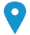  p.car2606@gmail.com 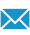 RADNO ISKUSTVO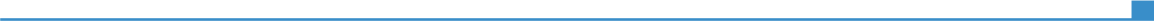 09/2016–02/2017Voditeljica tečajeva njemačkog jezika09/2016–02/2017Sova d.o.o., Zagreb (Hrvatska) 09/2015–04/2016Voditeljica tečajeva njemačkog jezika09/2015–04/2016Sova d.o.o., Zagreb (Hrvatska) OBRAZOVANJE I OSPOSOBLJAVANJE01/08/2017–31/08/2017DAAD Ljetni tečaj njemačkog jezika01/08/2017–31/08/2017Institut für internationale Kommunikation e.V., Berlin (Njemačka) Institut für internationale Kommunikation e.V., Berlin (Njemačka) 01/02/2017–31/07/2017Erasmus+ stručna praksa01/02/2017–31/07/2017International office, Humboldt-Universität zu Berlin, Berlin (Njemačka) International office, Humboldt-Universität zu Berlin, Berlin (Njemačka) 01/04/2016–31/08/2016Erasmus+ studentska razmjena01/04/2016–31/08/2016Friedrich-Schiller-Universität Jena, Jena (Njemačka) Friedrich-Schiller-Universität Jena, Jena (Njemačka) 10/2014–danasMagistra njemačkog i ruskog jezika i književnosti10/2014–danasFilozofski fakultet Sveučilišta u Zagrebu, Zagreb (Hrvatska) Filozofski fakultet Sveučilišta u Zagrebu, Zagreb (Hrvatska) 10/2010–09/2014Sveučilišni prvostupnik njemačkog i ruskog jezika i književnosti10/2010–09/2014Filozofski fakultet Sveučilišta u Zagrebu, Zagreb (Hrvatska) Filozofski fakultet Sveučilišta u Zagrebu, Zagreb (Hrvatska) 09/2006–06/2010Maturantica jezične gimnazije09/2006–06/2010XVIII. jezična gimnazija Zagreb, Zagreb (Hrvatska) XVIII. jezična gimnazija Zagreb, Zagreb (Hrvatska) OSOBNE VJEŠTINEMaterinski jezikHrvatskiHrvatskiHrvatskiHrvatskiHrvatskiOstali jeziciRAZUMIJEVANJERAZUMIJEVANJEGOVORGOVORPISANJEOstali jeziciSlušanjeČitanjeGovorna interakcijaGovorna produkcijaNjemačkiC2C2C2C2C2RuskiC1C1C1C1C1EngleskiC1C1C1C1C1Stupnjevi: A1 i A2: Početnik - B1 i B2: Samostalni korisnik - C1 i C2: Iskusni korisnikZajednički europski referentni okvir za jezike Stupnjevi: A1 i A2: Početnik - B1 i B2: Samostalni korisnik - C1 i C2: Iskusni korisnikZajednički europski referentni okvir za jezike Stupnjevi: A1 i A2: Početnik - B1 i B2: Samostalni korisnik - C1 i C2: Iskusni korisnikZajednički europski referentni okvir za jezike Stupnjevi: A1 i A2: Početnik - B1 i B2: Samostalni korisnik - C1 i C2: Iskusni korisnikZajednički europski referentni okvir za jezike Stupnjevi: A1 i A2: Početnik - B1 i B2: Samostalni korisnik - C1 i C2: Iskusni korisnikZajednički europski referentni okvir za jezike 